平成２９年度林業・環境緑化写真コンクール入賞作品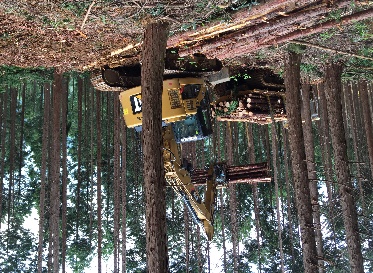 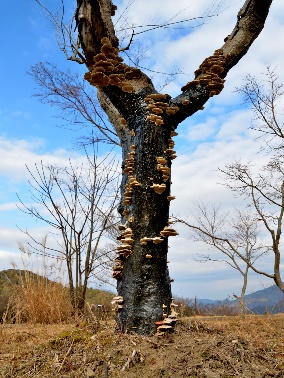 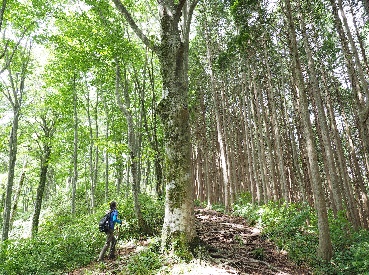 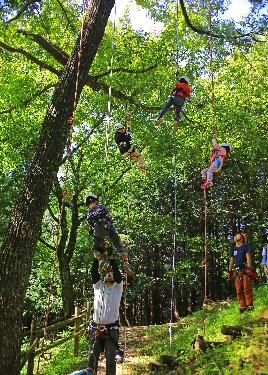 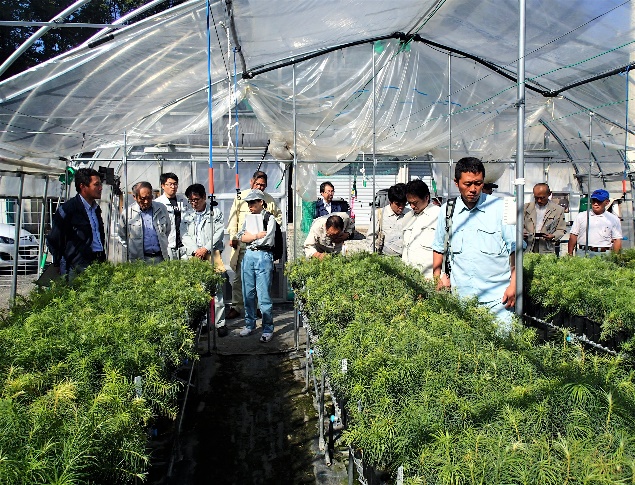 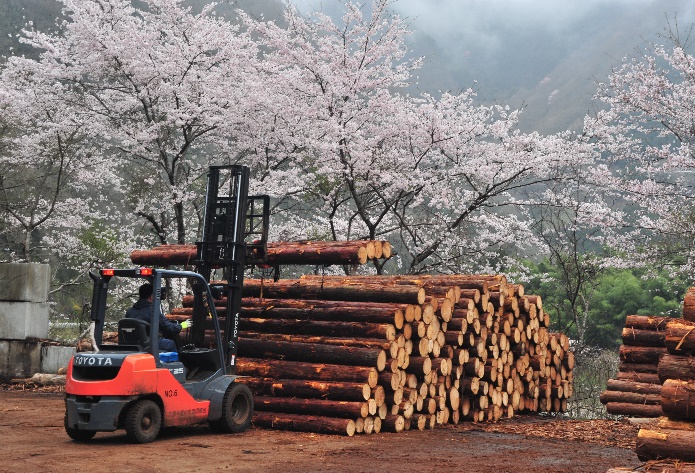 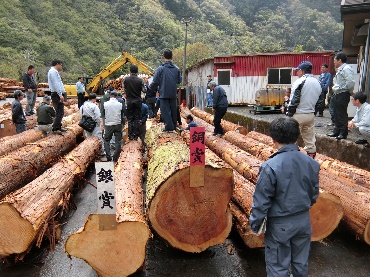 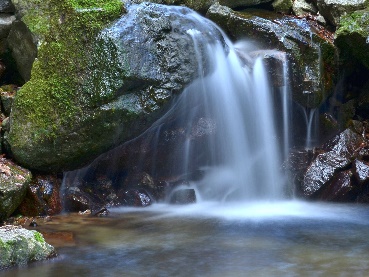 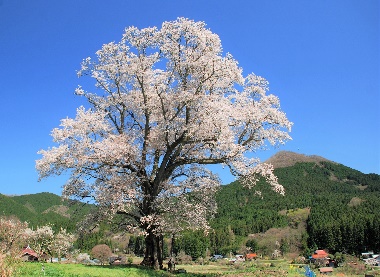 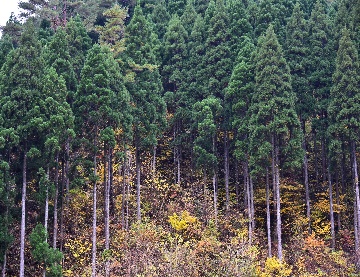 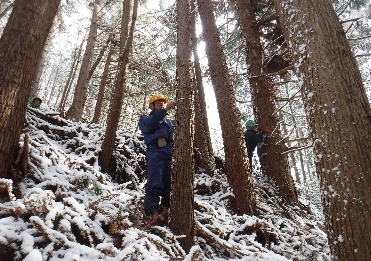 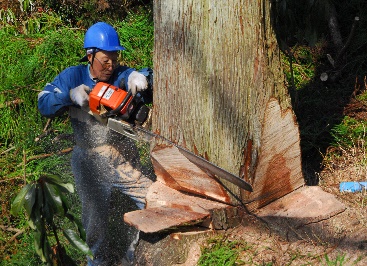 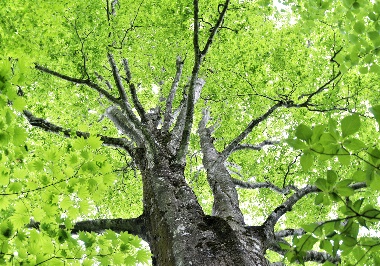 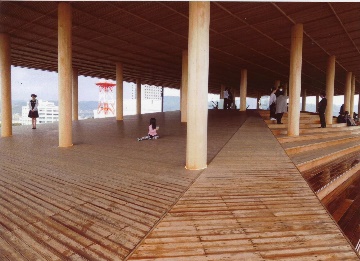 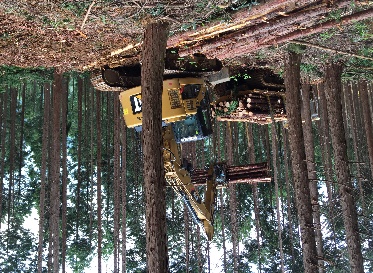 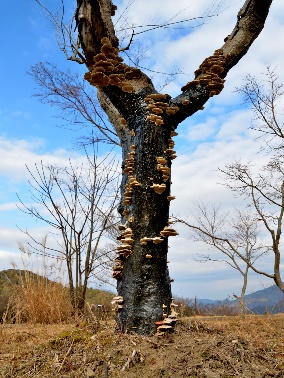 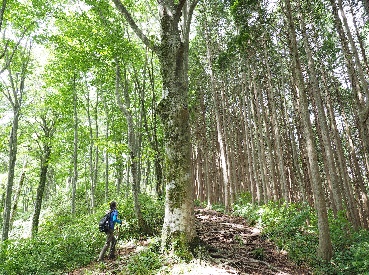 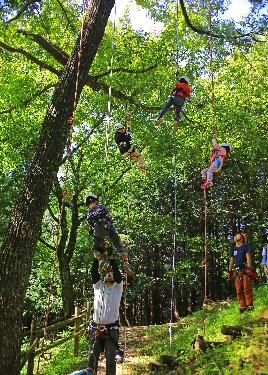 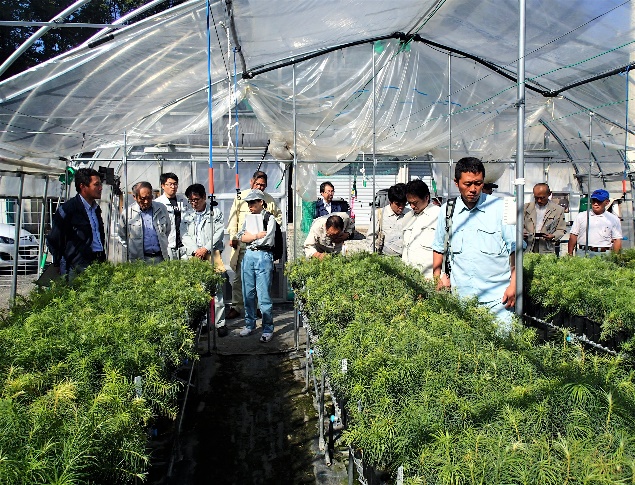 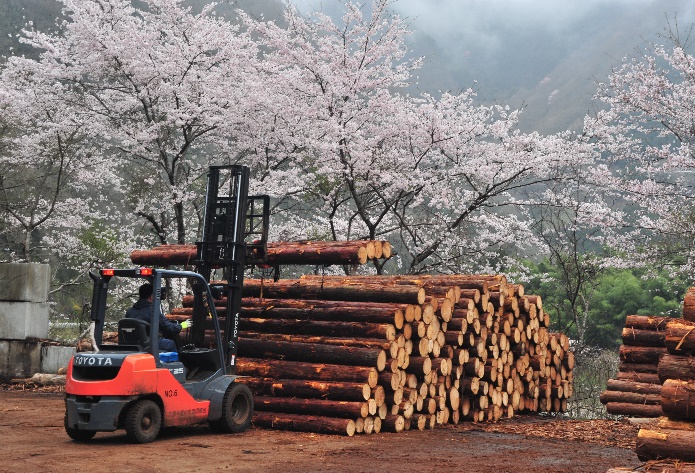 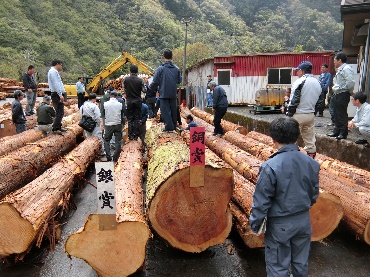 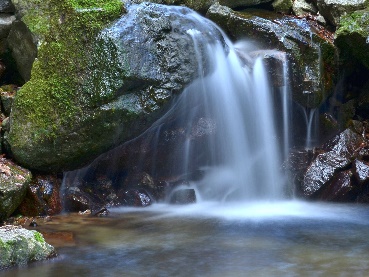 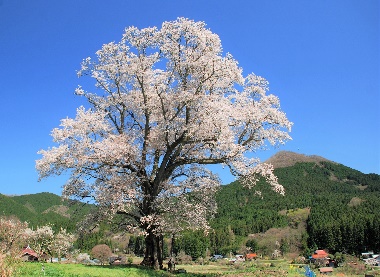 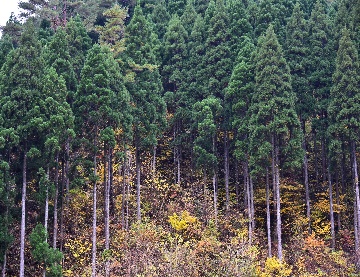 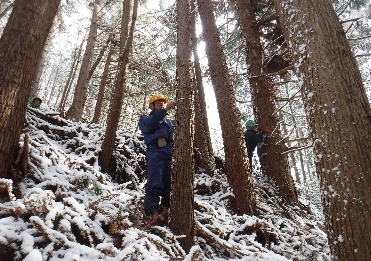 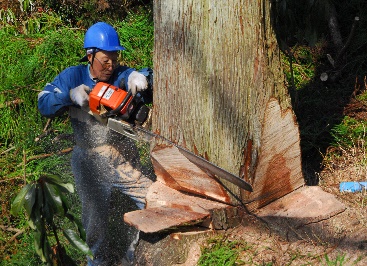 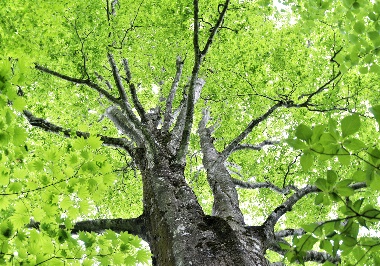 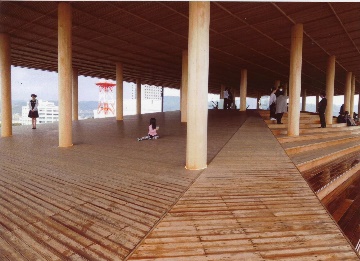 